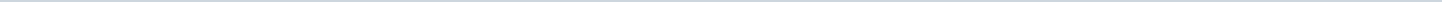 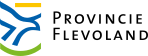 Provincie FlevolandAangemaakt op:Provincie Flevoland28-03-2024 13:10Ingekomen stukken19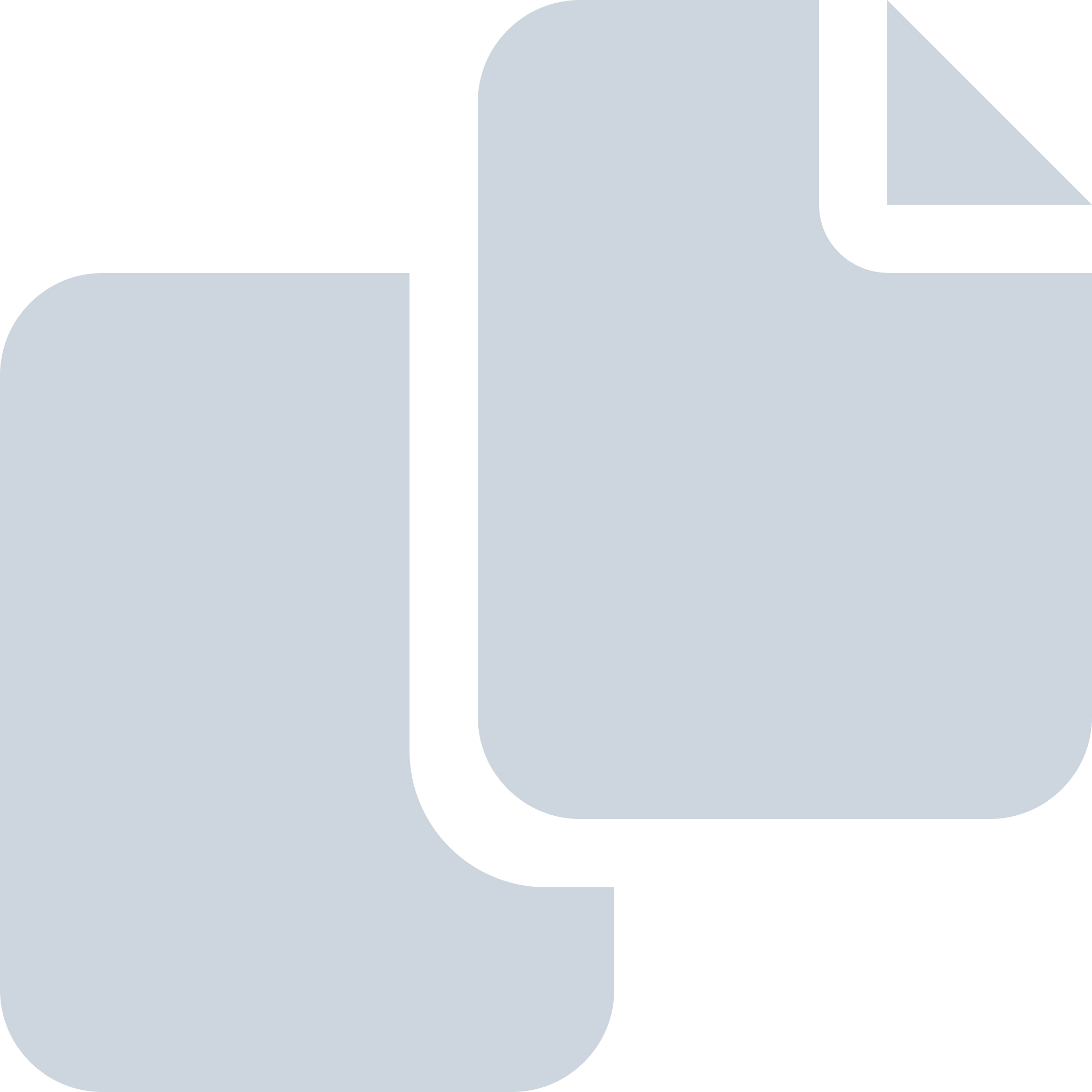 Periode: september 2015#Naam van documentPub. datumInfo1.Mededeling obstakelverlichting einde onderzoek augustus 201523-09-2015PDF,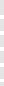 797,67 KB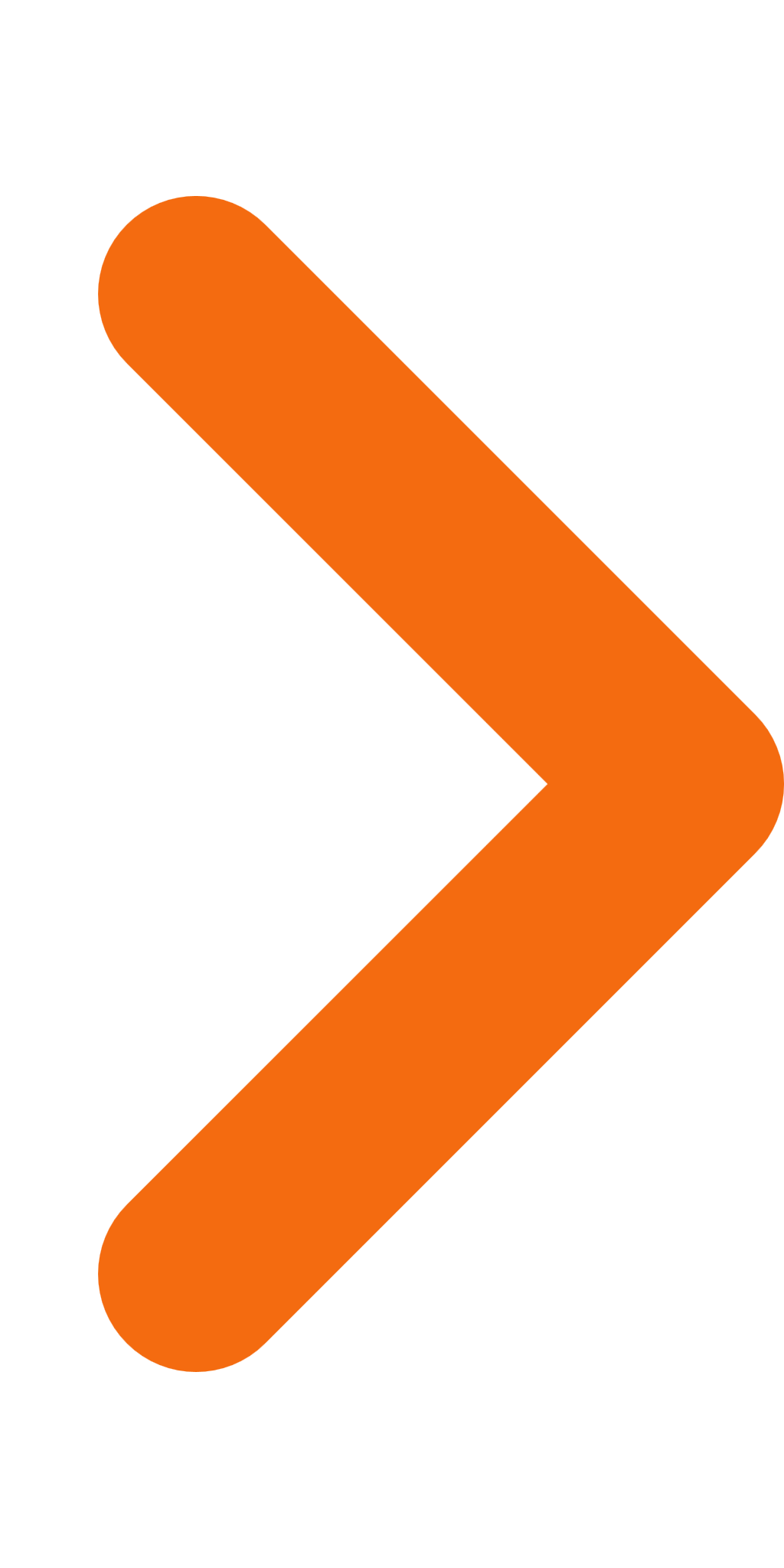 2.Randstedelijke Rekenkamer-TMI regeling-Speuren naar vernieuwing23-09-2015PDF,1,26 MB3.Randstedelijke Rekenkamer-Financieel toezicht gemeenschappelijke regelingen23-09-2015PDF,3,29 MB4.Mededeling Motie Hart voor Flevoland23-09-2015PDF,289,20 KB5.Mededeling instemming provincie Flevoland op concept-definitief Natura 2000-beheerplan Oostvaardersplassen23-09-2015PDF,213,88 KB6.Reactie Rechtspraak Meerjarenplan van de Rechtspraak 2015-2020 (MJP)17-09-2015PDF,670,99 KB7.Mededeling Selectie nieuwe dienstauto's17-09-2015PDF,340,96 KB8.Mededeling Eerste wijziging Subsidieverordening Natuur- en Landschapsbeheer Flevoland 201617-09-2015PDF,1,02 MB9.Mededeling aanbieden MBVI 2015-2019 en 1e meting prestatie indicatoren17-09-2015PDF,1,38 MB10.Mededeling Openstellingsbesluit 2016-2 Subsidieverordening Natuur en Landschap17-09-2015PDF,141,88 KB11.Mededeling Update realisatie overslaghaven Flevokust (sept 2015)17-09-2015PDF,114,11 KB12.Inbreng inspreker-commissie duurzaamheid 2 september 2015-snel internet buitengebied10-09-2015PDF,1,48 MB13.Inbreng inspreker commissie Duurzaamheid 2 september 2015-weidevogelbeheer10-09-2015PDF,258,40 KB14.Mededeling Omgevingswet-stand van zaken10-09-2015PDF,6,38 MB15.Mededeling-GS reactie mbt tot vaststelling ontwerp definitief Natura 2000-beheerplan Oostvaardersplassen10-09-2015PDF,328,11 KB16.Mededeling gezondheid gedeputeerde Stuivenberg03-09-2015PDF,103,04 KB17.Anonieme burgerbrief-1 september 2015-Nieuwe Natuur03-09-2015PDF,190,61 KB18.Mededeling budget Passage Dronten03-09-2015PDF,138,60 KB19.Mededeling Jaarrapportages 2014 omgevingsdiensten03-09-2015PDF,1,03 MB